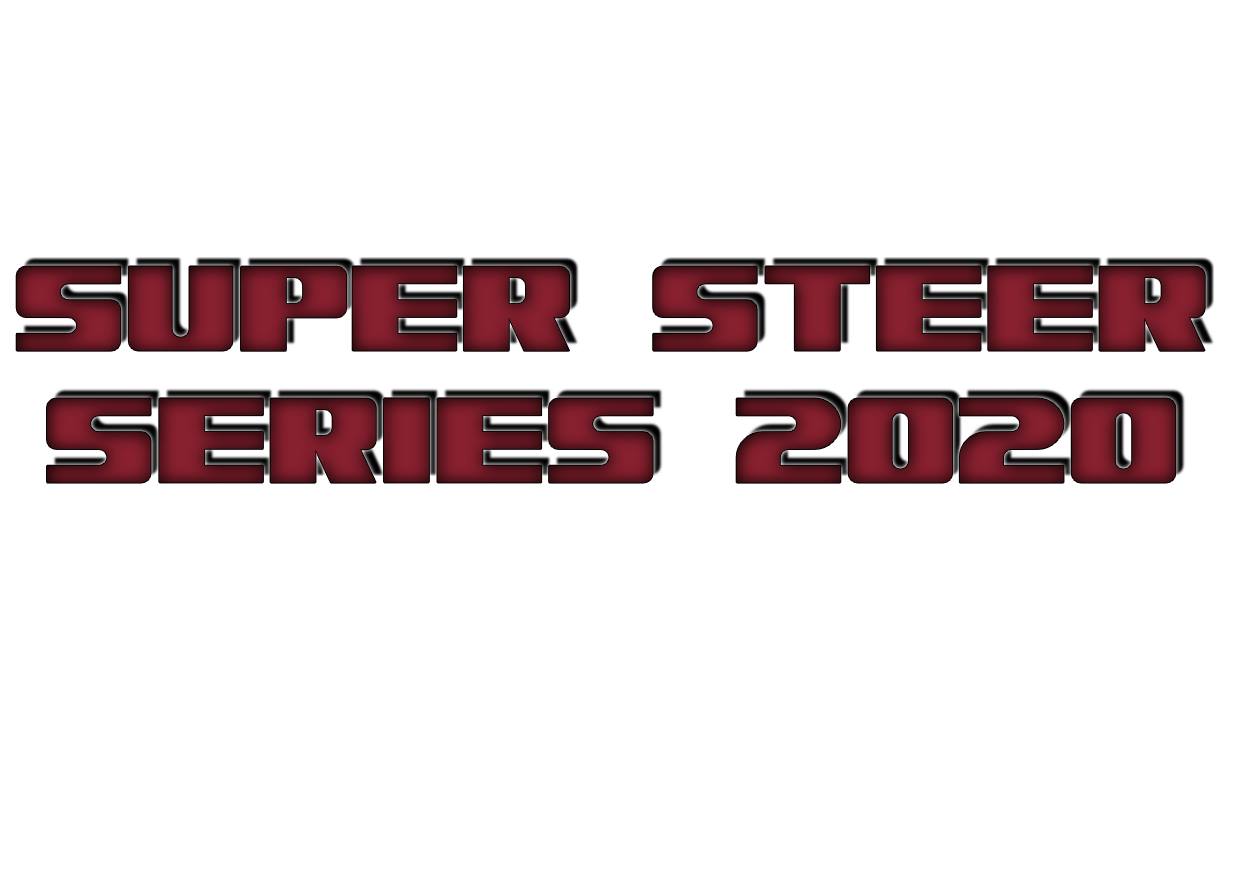 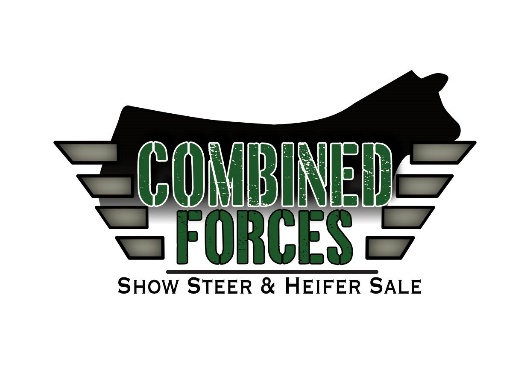 CONDITIONS OF ENTRYENTRY FEE:Entry Fees $25 per head per showJackpot Entry Fee $50 per head (one of payment only per head for all 4 shows)We are also holding an optional Jackpot competition over the 4 shows, the animal that gets the most points over all 4 shows will take out the Jackpot. Please email your entries to goetschandsons@bigpond.com or contact our office on 07 54 639 040 if you do not have access to email.Please direct deposit entry fees to:Goetsch & Sons Trust A/C  BSB: 633 000  A/C: 141 252 247  Ref: Your Nameor contact our office for other methods of payment.All entry fees must be paid in full at least 2 days prior to the show date or your entries will NOT be accepted.INFORMATION:All cattle must have an NLIS tag & be accompanied by a waybill.For Tick free cattle spraying will be available on site (at the exhibitor’s expense).All cattle must be nose ringed.COVID-19:We will be operating under the Covid-19 regulations & social distancing rulesNO SPECTATORS, EXHIBITORS ONLYOne day show onlyAll exhibitors must fill in a Health Declaration & have their temperature taken on arrival & practise the 1.5m social distancing rule at all times. (Health Declaration can be found on our website or obtained from us on arrival)1-2 head = 2 Exhibitor3 head = 3 Exhibitors4-5 head = 4 Exhibitors6-8 head = 6 Exhibitors9-12 head = 8 ExhibitorsTIMES:Weighing will be between 8am to 10amJudging will commence at 12 noonThere will be a 10 minute break between each class to allow exhibitors time to change animals etc.